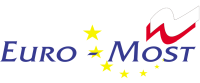 Fundusze UE – praca czeka na Ciebie! Jesteś studentem technologii OZE, ochrony środowiska, finansów i rachunkowości, bankowości, ekonomii, matematykiposzukujesz wyzwań w zakresie pracy, Jesteś osobą zaangażowaną, dokładną i odpowiedzialną za powierzone zadanie,posiadasz znajomość pakietu MS Office,praca zespołowa sprawia Ci przyjemność,chcesz zdobyć wiedzę z zakresu pozyskiwania środków krajowych i unijnych dla przedsiębiorców,cenisz przyjazną atmosferę w pracyCZEKAMY właśnie na Ciebie !W zamian możesz otrzymać:pracę w firmie o stabilnej pozycji na rynku i bardzo dobrej opinii u Klientów, działającej od 2002 r., obsługującej ponad 700 firm i instytucji w zakresie Funduszy UE,pakiet opieki medycznej Luxmed,rozwój pod okiem doświadczonych Koordynatorów Projektów,partnerskie relacje w pracy wraz z przyjaźnie i pozytywnie nastawionym Zespołematrakcyjne zarobki: na starcie 35 zł za godzinę oraz premie,niezbędne narzędzia pracy,stanowisko: Młodszy Specjalista, Specjalista lub Asystent/Koordynator Projektu,czekamy również na Kandydatów, którzy chcieliby u nas odbyć płatne praktyki studenckie.Najlepszym Kandydatom oferujemy karierę na ścieżce menedżerskiej.Aplikacje zgłoszeniowe proszę wysyłać na adres: biuro@euro-most.euKontakt telefoniczny: 501 712 020 adres ul. Wiertnicza 138 lub ul. Krakowskie Przedmieście 79 Warszawa.Informujemy, że odpowiemy tylko na wybrane oferty.Prosimy o dopisanie w aplikacji rekrutacyjnej następujące oświadczenie:„Wyrażam zgodę na przetwarzanie przez Fundację EURO-MOST, z siedzibą przy ul. Wiertniczej 138, Warszawa 02-952 moich danych osobowych zawartych w ogłoszeniu rekrutacyjnym, w celu prowadzenia procesu rekrutacji na stanowisko wskazane w ogłoszeniu.”